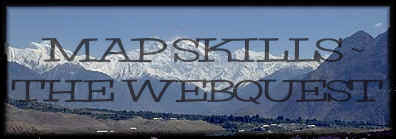 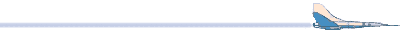 INTRODUCTIONHave you ever dreamt of being a pilot and visiting foreign countries at your leisure? Here is your chance to play the part of a pilot and put your map skills to the test. You will be reading latitude and longitude, telling time from country to country, and creating a flight plan that will take you across 6 continents and 5 cities besides your hometown. I hope you enjoy your trip.TASKYou will be working with a co-pilot to go on an adventure that will take you from an airport near your hometown, and end in Sydney, Australia. In-between these two cities you will go to 4 other cities of your choice, each on a different continent. In order to make the trip you will locate and label each city on a map using latitude and longitude. After the cities have been located and labeled you will estimate the distance travelled between the cities. Then you will prepare a flight itinerary showing arrival and departure times (Keeping in mind time zones) in each city. Knowing where the cities are located will allow you to show a proposed flight path labeling each country that you will fly over (So you can get permission to use their airspace.). Once the flight itinerary and the flight plan are completed they will need to be approved by the MMAA (Mrs. Martinez Aviation Association) before you can fly.PROCESSChoose, locate and label on a blank world map the airport you will be starting your adventure in, as well as 4 cities you will be stopping to visit on your way to Sydney, Australia. Beside each city should be the country it belongs to and the cities longitude and latitude coordinates.Select a starting time and prepare a trip itinerary estimating the distance between each leg of your flight, city name, country name, time in flight (Assume your plane flies at an average speed of 250 MPH.), current local time for each city (Check time zones), and 2 items of interest that brought you to the city (Make sure to have a picture and explanation of why these places are interesting.).On blank map, plot the cities you will travel to and connect the dots showing a proposed flight path. After connecting the cities apply the following labels: Countries flown over, Equator, Tropic of Cancer, Tropic of Capricorn, Artic Circle, Antarctic Circle, Prime Meridian, 180 degree meridian, the 7 continents, the 4 oceans, and a compass rose. *****USE A RED PEN TO SHOW THE FLIGHT PATH*****